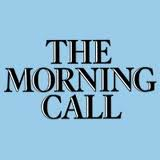 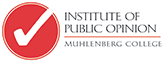 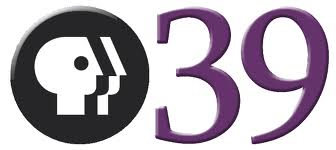 Muhlenberg College/Morning Call/PBS 39Fall 2013 Pennsylvania Health Care Policy Survey Frequency ReportSample - 470 Adult PennsylvaniansSampling Procedure and Frame – Random telephone survey of land lines and cell phones in PA Interviewing Type – Live Fielding Dates: September 13– 20, 2013Margin of Error = +/- 5% at 95% Level of ConfidenceData Weighted by Age, Race, Educational Attainment and GenderTotals may not equal 100% due to rounding.Q1: In which of the following age categories does your current age fall.  (READ LIST)          
          1.    	18-29………………………18%          2.	 30-49………………………31%          3.	 50-65………………………29%          4.	 or Over 65………………22%Q2: What county do you currently reside in? (Open Ended – Coded into Regions)Southeast………….………….40%Southwest………….…………19%Remainder of the state…41%Q3: As you may know, a health reform bill was signed into law in 2010. Given what you know about the health reform law, do you have a very favorable, somewhat favorable, somewhat unfavorable or very unfavorable view of this law?Very favorable…………………………………………………………13%Somewhat favorable……………………………………………….31%Somewhat unfavorable…………………………………………..13%Very unfavorable…………………………………………………….28%Neither Favorable/Unfavorable (volunteered)………..  5%Not Sure (volunteered)……………………………………………10%Q4:  Do you think you and your family will be better off or worse off under the health reform law, or don’t you think it will make much difference? Better Off……………………………….28%Worse Off……………………………….38%No Difference………………………… 23%Not Sure (volunteered)…………..12%Q5:  How about the country as a whole? (READ IF NECESSARY) “Will the country be better off or worse off under the health reform law, or don’t you think it will make much difference?Better Off………………………………….39%Worse Off………………………………….44%No Difference………………………………8%Not Sure (volunteered)………………..9%Q6:   How about the Medicare program? (READ IF NECESSARY) “Will the Medicare Program be better off or worse off under the health reform law, or don’t you think it will make much difference?Better Off………………………………….17%Worse Off………………………………….31%No Difference…………………………….27%Not Sure (volunteered)………………25%Q7:  Do you feel you have enough information about the health reform law to understand how it will impact you and your family, or not?Enough Information……………………….43%Not Enough Information………………..54%Not Sure (volunteered)…………………….3%Q8:  Some lawmakers who oppose the health care law say that if Congress isn't able to repeal the law, they should try to stop it from being put into place by cutting off funding to implement it. Whether or not you like the health care law, would you say you approve or disapprove of cutting off funding as a way to stop some or all of the law from being put into place?Approve…………………………………………30%Disapprove…………………………………….57%Not Sure (volunteered)…………………..13%Q9:Now I’m going to read you two statements about the health care plan that was signed into law in 2010. Please tell me which comes closer to your point of view. First:Some people say that if Republicans in Congress believe the health care law is harmful and will have negative consequences for individuals, small businesses, and the economy they should continue to do everything they can to prevent it from being put into effect. Other people say that over the past few years, the health care law was passed by Congress, signed by the president, and upheld by the Supreme Court. Regardless of how Republicans in Congress personally feel about the law they should stop trying to block it and should move on to other priorities.Do everything they can to prevent……39%Move on to other priorities……………….51%Neither/Other (volunteered)……………….3%Not Sure (volunteered)………………………..7%Q10: As you may know, the health care law does create health insurance exchanges or marketplaces where people who don’t get coverage through their employers can shop for insurance and compare prices and benefits. How much, if anything, have you heard about this new health insurance marketplace? Have you heard a lot, some, only a little, or nothing at all?A Lot…………………………………………….10%Some……………………………………………25%Only a Little………………………………….38%Nothing at All……………………………….27%Not Sure (volunteered)…………………<1%Q11: Have you been personally contacted by anyone about the health care law through a phone call, email, text message, or door to door visit, or not?Yes…………………………………………….8%No……………………………………………91%Not Sure (volunteered)……………..1%Q12: How important is the issue of health care to you personally? Not At All Important, Slightly Important, Moderately Important, Very Important, Extremely Important.1. Not At All Important……………3%2. Slightly Important……………….3%3. Moderately Important………..9%4. Very Important……………………53%5.Extremely Important……………32%6. Not Sure……………………………..<1%Q13: Do you approve or disapprove of the way Barack Obama is handling the issue of health care?1. Approve…………..45%2. Disapprove………45%3. Not Sure………….10%Q14:  Do you approve or disapprove of the way the Congress is handling the issue of heath care?1. Approve……………...14%2. Disapprove………….75%3. Not Sure………………11%Q15: Regardless of how you usually vote, who do you think has better ideas about reforming the health care system: Barack Obama or the Republicans in Congress?1. Barack Obama……………………….43%2. Republicans……………………………21%3. Equally Good……………………………3%4. Neither (Volunteered)……………26%5. Not Sure (Volunteered)……………7%NOTE: Q16 was only asked to 317 respondents following Governor Corbett’s announcement of his plan on Monday September 16th.  The margin of error for this question is 6% at the 95% level of confidence.Q16:  As part of the health care reform law passed in 2010 states have an option on how they can provide health insurance to individuals who currently are uncovered.  Regardless of your overall views regarding the health care reform plan, which of the following two plans do you think is a better way to provide health insurance to individuals who currently can’t afford it? First:A plan where the existing Medicaid program is expanded to provide coverage to individuals who previously were denied access because their income was slightly above the Medicaid threshold.Or a plan where those making slightly above the Medicaid income threshold are given funds to be used to purchase health insurance from private insurance companies.Expand the existing Medicaid program………………………………………………..50%Provide funds to buy insurance from private insurance companies……..22%Neither/Other………………………………………………………………………………………11%Not Sure……………………………………………………………………………………………….17%Q17: Would you say you are very satisfied, somewhat satisfied, somewhat dissatisfied or very dissatisfied with the quality of health care you receive?1. Very Satisfied……………………………..37%2. Somewhat Satisfied……………………49%3. Somewhat Dissatisfied…………………8%4. Very Dissatisfied…………………………..5%5. Not Sure (Volunteered)………………..1%Q18:  Over the past few years, would you say health care costs have been going up faster than usual, going up slower than usual, or going up about the same amount? Faster………………………………………72%Slower……………………………………….2%About the Same……………………….22%Not Sure (Volunteered)……………..5%Q19: Which of the following is your MAIN source of health insurance coverage? Is it through: (READ LIST)Your employer or spouse’s employer………………….52%A plan you purchased yourself…………………………….13%Medicare……………………………………………………………..20%Medicaid……………………………………………………………….5%Some other method………………………………………………5%Or do you not have health insurance coverage……..5%Not Sure (Volunteered)………………………………………….1%Q20. Finally, I have a few questions about you. First, what is your current marital status?Single…………………………………………..23%Married……………………………………….57%Separated……………………………………..3%Divorced………………………………………..6%Widowed……………………………………..10%Partnered………………………………………1%Q21.  What is your highest level of education? Is it (READ LIST)?Less than High School……………………………  3%High School graduate……………………………29%Some college or technical school …………25%College graduate (4 yr only)………………….28%Graduate or professional degree………….15%Not sure (Volunteered)………………………….1%Q22.  Which of the following categories best describes your racial identity? (READ LIST)White/Caucasian…………………………75%African-American………………………..11%Hispanic/Latino……………………………..9%Asian……………………………………………..3%Native American………………………….<1%Mixed race…………………………………….2%or other……………………………………….<1%Q23: Which of the following categories best describes your current voting status? Are you registered as a (READ LIST)?Democrat…………………………………………………45% Republican……………………………………………….32%Independent…………………………………………….17%Other Party………………………………………………..3%Or not registered to vote in Pennsylvania…..3%Not Sure (Volunteered) ……………………………..1%Q24.  Which of the following categories best describes your religious affiliation?  Are you (READ LIST)?Catholic……………………………………………..36%Protestant……………………………………….…41%Jewish………………………………………………….2%Muslim…………………………………………..…..<1%Hindu…………………………………………….……<1%Other Religion (Including agnostic)………18%or Atheist  ……………………………………………..2%Not Sure (Volunteered)………………………….1%Q25. Which of the following categories best describes your family income? (READ LIST)Under $20,000…………………………12%$20,000-$40,000……………………..25%$40,000-$60,000……………………..20%$60,000-$80,000……………………..14%$80,000-$100,000……………………13%Over $100,000…………………………13%Not sure (Volunteered)……………..3%Q26.  How many children do you have under 18? (Open Ended)         None…………………..70%         1…………………………12%         2…………………………14%         3 or more……………..5%Q27. Thank you for your help with the survey. We appreciate your time.         (Gender determined through voice identification)Male…………….49%Female…………51%